от 12.03.2015                                                                                                                          № 53Об утверждении муниципальной программы «Развитие и поддержка малого и среднего предпринимательства в муниципальном образовании Павловское сельское поселение на 2015-2020 годы»В соответствии со статьей 179 Бюджетного кодекса Российской Федерации и постановлением Губернатора Владимирской области от 15.11.2013 № 1254 «Об утверждении программы Владимирской области «Развитие малого и среднего предпринимательства во Владимирской области на 2014-2020 годы», в целях обеспечения развития и поддержки малого и среднего предпринимательства на территории муниципального образования Павловское сельское поселение  п о с т а н о в л я ю:1. Утвердить муниципальную программу «Развитие и поддержка малого и среднего предпринимательства в муниципальном образовании Павловское сельское поселение на 2015-2020 годы» согласно приложению.2. Контроль за исполнением настоящего постановления возложить на заместителя главы администрации муниципального образования Павловское сельское поселение.3. Настоящее постановление вступает в силу с момента официального опубликования и подлежит размещению на официальном сайте муниципального образования Павловское сельское поселение.Глава муниципального образованияПавловское сельское поселение                                                                                      О.К. ГусеваПриложение к постановлению главы муниципального образования Павловского сельского поселенияот 12.03.2015 № 53Муниципальная программа«Развитие и поддержка малого и среднего предпринимательства в муниципальном образовании Павловское сельское поселение на 2015-2020 годы»Паспортмуниципальной программы «Развитие и поддержка малого и среднего предпринимательства в муниципальном образовании Павловское сельское поселение на 2015-2020 годы»1. Термины и понятия, используемые в Программе. 1.1. Субъекты малого и среднего предпринимательства – хозяйствующие субъекты, отнесенные к этим категориям в соответствии со статьей 4 Федерального закона от 24.07.2007 года № 209-ФЗ «О развитии малого и среднего предпринимательства в Российской Федерации», состоящие на налоговом учете в ИФНС России № 10 по Владимирской области в Суздальском районе.1.2. Представители социально незащищенных слоев населения – инвалиды, военнослужащие, уволенные в запас, безработные граждане, состоящие на учете в службе занятости, члены неполных семей, имеющих иждивенцев, многодетные родители.1.3. Информационно-коммуникационные технологии – технологии обработки и передачи информации, основанные на использовании вычислительной техники, компьютерных сетей и каналов электросвязи. 2. Анализ социально-экономического положения, оценка состояния развития малого и среднего предпринимательства в муниципальном образовании Павловское сельское поселение.Муниципальное образование Павловское сельское поселение занимает центральную часть Суздальского района, расположено к северу от г. Владимира. Площадь – 25437 га в состав сельского поселения входят 22 населенных пункта. По состоянию на 01.01.2015 года в муниципальном образовании Павловское сельское поселение зарегистрировано жителей 8035 человек, из них: - трудоспособное население - 4403 человек, в том числе: - молодежь от 16 до 30 лет - 2522 человека; Муниципальное образование Павловское сельское поселение занимает выгодное экономико-географическое положение обусловленное наличием автомобильной дороги Владимир – Ярославль, близостью областного центра г. Владимир, что делает территорию экономически привлекательной. По территории сельского поселения протекают малые реки: Нерль, Чиндаровка, Уловка, Барминка, Игишка, Чертовик, Рпень, Бродинка.В летний период население увеличивается в несколько раз за счет сезонно проживающих граждан, соответственно и возрастает спрос на оказание услуг и продажу товаров, что является характерным признаком для предпосылок развития малого и среднего предпринимательства в муниципальном образовании Павловское сельское поселение с учетом увеличения сферы предпринимательской деятельности и расширением спектра оказания услуг. На территории муниципального образования Павловское сельское поселение осуществляют предпринимательскую деятельность: 5 предприятий общественного питания, 1 предприятие по ремонту и пошиву одежды, ремонт автомобилей – 1, и т.д. На территории муниципального образования Павловское сельское поселение расположены:6 предприятий агропромышленного комплекса, 2 участковых амбулатории, 6 ФАПов, 3 средних общеобразовательных школы, 6 детских садов, 8 Домов культуры, 8 библиотек, 1 детская школа искусств, 31 магазин, филиал детско-юношеской спортивной школы (ДЮСШ Суздальского района), 1 физкультурно-оздоровительный комплекс (ФОК с. Павловское), 1 спортивный клуб, 1 социально-реабилитационный центр для несовершеннолетних «Суздалец». По большинству показателей деятельности субъектов малого предпринимательства муниципального образования Павловское сельское поселение наблюдается рост предпринимательской активности. Несмотря на положительные тенденции развития индивидуального предпринимательства в муниципальном образовании Павловское сельское поселение, остается актуальным вопрос развития малого бизнеса в социальной сфере, жилищно-коммунальном хозяйстве, сфере бытового обслуживания, торговли и общественного питания, производственной сфере и в сфере развития туризма, в том числе сельского туризма. Принимая во внимание выводы об уровне развития малого предпринимательства в производственной и социальных сферах, жилищно-коммунальном хозяйстве, бытовом обслуживании населения и в сфере туризма, а также учитывая необходимость развития на территории сельского поселения информационно-коммуникационных технологий в сфере малого и среднего предпринимательства, приоритетными сферами развития малого и среднего бизнеса для муниципального образования Павловское сельское поселение будут: производственная сфера, торговля, спорт, туризм, жилищно-коммунальное хозяйство, предоставление бытовых услуг населению, а также развитие информационно-коммуникационных технологий. 3. Цель и задачи Программы.Целью Программы является создание благоприятных условий для создания, развития и устойчивого функционирования малого и среднего предпринимательства, увеличения его вклада в решение задач социально-экономического развития муниципального образования Павловское сельское поселение. Для достижения поставленной цели должны быть решены следующие задачи:- повышение конкурентоспособности субъектов малого и среднего предпринимательства на внутренних и внешних рынках;- расширение использования информационно-коммуникационных технологий субъектами малого и среднего предпринимательства;- развитие деловой активности населения за счет повышения интереса к предпринимательской деятельности;- улучшение стартовых условий для предпринимательской деятельности представителям социально незащищенных слоев населения и молодежи;- совершенствование информационно-консультационной поддержки субъектов малого предпринимательства;- развитие системы поддержки в области подготовки, переподготовки и повышения квалификации кадрового состава субъектов малого и среднего предпринимательства;- развитие механизмов, обеспечивающих доступ субъектов малого и среднего предпринимательства к финансовым и материальным ресурсам, в том числе развитие системы кредитной кооперации;- обеспечение первоочередной поддержки субъектов малого и среднего предпринимательства, ведущих деятельность в приоритетных для муниципального образования Павловское сельское поселение сферах развития;- развитие механизмов, направленных на содействие в устранении административных барьеров и препятствий, сдерживающих развитие малого и среднего предпринимательства.4. Мероприятия Программы.Мероприятия Программы представлены в Плане мероприятий Программы (приложение 1) и направлены на решение следующих задач:4.1 Расширение доступа субъектов малого и среднего предпринимательства к финансовым и материальным ресурсам:- содействие в обучение основам ведения бизнеса и подготовка пакета документов начинающим предпринимателям для участия в конкурсе на получение субсидий для создания собственного дела; - содействие субъектам малого и среднего предпринимательства в получении кредитования в коммерческих банках; - содействие субъектам малого и среднего предпринимательства, не имеющим достаточного залогового обеспечения для получения заемных средств, в получении поручительства и кредитного обеспечения, перед банками и лизинговыми компаниями. 4.2. Обеспечение консультационной, организационно-методической и информационной поддержки: - содействие в проведении семинаров для субъектов малого и среднего предпринимательства по вопросам ведения предпринимательской деятельности и актуальным вопросам в сфере предпринимательства; - распространение методических и информационных материалов для безработных граждан по вопросам организации предпринимательской деятельности; - распространение информационно-справочных, методических и презентационных материалов, посвященных вопросам развития малого и среднего предпринимательства на территории муниципального образования Павловское сельское поселение; - проведение мероприятий, направленных на развитие малого и среднего предпринимательства на территории муниципального образования Павловское сельское поселение (конференции, круглые столы, тематические выставки, ярмарки, местные праздники); - консультирование представителей незащищенных слоев населения и молодежи по общим вопросам ведения предпринимательской деятельности; - содействие развитию информационно-коммуникационных технологий в сфере малого и среднего предпринимательства. 4.3. Поддержка субъектов малого и среднего предпринимательства в области подготовки, переподготовки и повышения квалификации кадров: - содействие в обучении основам ведения бизнеса представителей субъектов малого и среднего бизнеса, работающих менее 2-х лет, представителей незащищенных слоев населения и молодежи основам предпринимательства с использованием Учебного курса «Успешный предприниматель»; - содействие в организации и проведении обучающих семинаров по использованию информационно-коммуникационных технологий в бизнесе для субъектов малого и среднего предпринимательства дифференцированно по степени их развития и подготовленности к использованию информационных и коммуникационных технологий. 4.4. Содействие росту конкурентоспособности и продвижению продукции субъектов малого и среднего предпринимательства на товарные рынки: - организовать участие представителей малого и среднего предпринимательства муниципального образования Павловское сельское поселение в районных семинарах; - организовать участие представителей малого и среднего предпринимательства в районных и областных конференциях, фестивалях, выставочно-ярмарочных мероприятиях. 4.5. Содействие в устранении административных барьеров и препятствий, сдерживающих развитие предпринимательства: - провести мониторинг проблем и препятствий, сдерживающих развитие малого и среднего предпринимательства; - проводить встречи, семинары, круглые столы с участием контролирующих органов, представителей власти и представителей субъектов малого и среднего предпринимательства. 4.6. Оказание имущественной поддержки субъектам малого и среднего предпринимательства: - предоставление субъектам малого и среднего предпринимательства в пользование имеющегося муниципального имущества, зданий, сооружений, строений, нежилых помещений, оборудования, машин, транспортных средств, а представителям, организовавшим бизнес в приоритетных для муниципального образования Павловское сельское поселение областях - на льготных условиях; - подбор земельных участков для размещения объектов малого и среднего предпринимательства. 5. Обоснование мероприятий Программы.При разработке Программы учитывались результаты анализов текущего состояния, проблемы и особенности развития малого предпринимательства в муниципальном образовании Павловское сельское поселение. Выбор программных мероприятий и определение объемов их финансировании обусловлены оценкой их вклада в решение задач, связанных с обеспечением достижения цели Программы, ограниченностью общего объема средств местного бюджета, которые в течение трех лет могут быть направлены на государственную поддержку развития малого предпринимательства муниципального образования Павловское сельское поселение, а также возможностью привлечения для реализации мероприятий Программы средств бюджета Владимирской области и Суздальского района. 5.Финансирование Программы.Основным источником финансирования мероприятий Программы являются средства местного бюджета, использование которых отражено в плане реализации мероприятий Программы (приложение). Всего на реализацию комплекса программных мероприятий предусмотрено выделение средств местного бюджета муниципального образования Павловское сельское поселение в объеме 60.0 тысяч рублей, в том числе в 2015 году –8500 рублей, в 2016 году – 11500 рублей, в 2017 году – 8500 рублей, в 2018 году – 11500 рублей, 2019 году – 8500 рублей, 2020 году – 11500 рублей. По разделам Программы средства бюджета муниципального образования Павловское сельское поселение распределены следующим образом:5.1. «Расширение доступа субъектов малого и среднего предпринимательства к финансовым и материальным ресурсам» - 21000 рублей;5.2.«Обеспечение консультационной, организационно-методической и информационной поддержки» - 24000 рублей;5.3. «Содействие росту конкурентоспособности и продвижению продукции субъектов малого и среднего предпринимательства на товарные рынки» - 15000 рублей.6. Оценка социально-экономической эффективности реализации Программы, целевые задания и ожидаемые конечные результаты.Анализ состояния малого и среднего предпринимательства, демографическая ситуация и развитие экономики муниципального образования Павловское сельское поселение позволили определить степень востребованности мер поддержки малого и среднего предпринимательства и актуальность предлагаемых механизмов развития предпринимательства в сельском поселении. Реализация Программы позволит проводить эффективную политику муниципального образования Павловское сельское поселение, направленную на создание благоприятных условий для развития и устойчивого функционирования малого и среднего предпринимательства, способствующую увеличению оборота малых и средний предприятий, увеличение объема налоговых платежей, увеличение объема инвестиций в малый и средний бизнес, снижение безработицы, повышение самозанятости населения, повышение темпа развития, доли малого бизнеса в экономике сельского поселения, более эффективному, взаимодействию субъектов малого предпринимательства с субъектами крупного бизнеса. Выбор программных мероприятий и определение объемов их финансирования обусловлены оценкой их вклада в решение задач, связанных с обеспечением достижения цели Программы, а также возможностью привлечения для реализации мероприятий Программы средств областного бюджета и бюджета Суздальского района. Реализация комплекса программных мероприятий, предусмотренных разделом 5.1. плана мероприятий Программы «Расширение доступа субъектов малого и среднего предпринимательства к финансовым и материальным ресурсам», позволит: - содействовать в обеспечении финансовой и материальной поддержки субъектов малого и среднего предпринимательства, в том числе для ведения деятельности в приоритетных для муниципального образования Павловское сельское поселение сферах развития малого предпринимательства, а также начинающим предпринимателям; - достигнуть роста оборота субъектов малого и среднего предпринимательства, получивших финансовую и материальную поддержку; - создать новые рабочие места; - привлечь в сектор малого и среднего предпринимательства финансовые средства российских кредитных организаций, кредитных потребительских кооперативов с членством субъектов малого предпринимательства; - увеличить объем инвестиций в основной капитал субъектов малого и среднего предпринимательства, получивших финансовую и материальную поддержку. Реализация комплекса мероприятий, предусмотренных разделом 5.2. плана мероприятий Программы «Обеспечение консультационной, организационно-методической и информационной поддержки», позволит: - предоставить на безвозмездной основе представителям социально незащищенных слоев населения, молодежи субъектов малого и среднего предпринимательства, осуществляющим предпринимательскую деятельность в течение первых двух лет, а также осуществляющих хозяйственную деятельность в приоритетных для муниципального образования Павловское сельское поселение сферах развития малого предпринимательства услуги в форме индивидуальных консультаций, обучения и организационных семинаров; - повысить доступность, качество и расширить спектр оказываемых субъектам малого и среднего предпринимательства услуг. Реализация комплекса мероприятий, предусмотренных разделом 5.3. плана мероприятий Программы «Содействие росту конкурентоспособности и продвижению продукции субъектов малого и среднего предпринимательства на товарные рынки», позволит: - оказать содействие росту конкурентоспособности и продвижению продукции на внешние рынки субъектов малого и среднего предпринимательства; - принять участие в международных, межрегиональных и областных конкурсах, конференциях, выставочно-ярмарочных мероприятиях около субъектов малого и среднего предпринимательства; - расширить возможности доступа субъектов малого и среднего предпринимательства в сети Интернет; - развить навыки применения ИКТ у субъектов малого и среднего предпринимательства. Реализация комплекса программных мероприятий, предусмотренных разделом 5.4. плана мероприятий программы «Содействие в устранении административных барьеров и препятствий, сдерживающих развитие малого и среднего предпринимательства», позволит: - улучшить предпринимательский климат в сельском поселении. Реализация комплекса программных мероприятий, предусмотренных разделом 5.5. плана мероприятий программы «Предоставление имущественной поддержки субъектам малого и среднего предпринимательства», позволит: - увеличить количество субъектов малого и среднего предпринимательства на территории сельского поселения. 7. Состав, функции и полномочия участников реализации Программы.Главным распорядителем бюджетных средств, предназначенных для реализации мероприятий Программы, является администрация муниципального образования Павловское сельское поселение. На проведение каждого мероприятия, выполняемого в рамках реализации Программы, заключаются договоры между получателем бюджетных средств и исполнителем программных мероприятий, определяющие взаимные права и обязанности, конкретные сроки исполнения и объемы финансирования каждого мероприятия.8. Общий контроль реализации ПрограммыОбщий контроль реализации мероприятий Программы осуществляет глава муниципального образования Павловское сельское поселение Суздальского района Владимирской области.9. Перечень программных мероприятий.<*> Для сокращения текста вводятся следующие условные наименования исполнителей программы:ООСиКР – отдел организационной, социальной и кадровой работы администрации муниципального образования Павловское сельское поселение;ОУИЗ – отдел по управлению имуществом и землеустройству администрации муниципального образования Павловское сельское поселение;ФЭО – финансово-экономический отдел администрации муниципального образования Павловское сельское поселение;ОКСТ – отдел культуры, спорта и туризма муниципального казенного учреждения «Павловское»;ИП – индивидуальные предприниматели.	Объемы финансирования Программы за счет местного бюджета подлежат корректировке в зависимости от фактического исполнения показателей по доходам и расходам в текущем финансовом году.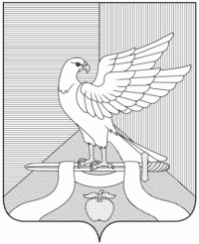 П О С Т А Н О В Л Е Н И ЕГлавы муниципального образованияПавловское сельское поселениеСуздальского района Владимирской областиПолное наименование Программы«Развитие и поддержка малого и среднего предпринимательства в муниципальном образовании Павловское сельское поселение на 2015-2020 годы»Сроки реализации программы2015-2020 годыЦели Программы- формирование и обеспечение благоприятных условий для создания, развития и устойчивого функционирования малого и среднего предпринимательства; - оказание содействия субъектам малого и среднего предпринимательства в продвижении производимых ими товаров (работ, услуг), увеличение количества субъектов малого и среднего предпринимательства;- увеличение вклада предпринимательства в решение задач социально-экономического развития сельского поселения, создания новых рабочих мест, обеспечение занятости населения, более активное вовлечение в сферу малого и среднего предпринимательства социально незащищённых слоев населения и молодёжи, ускорение развития малого предпринимательства в приоритетных для муниципального образования Павловское сельское поселение сферах деятельности, увеличение доли уплаченных субъектами малого и среднего предпринимательства налогов в бюджеты всех уровней;- обеспечение развития и увеличения количества субъектов малого и среднего предпринимательства;- совершенствование форм и методов информирования населения и субъектов малого и среднего предпринимательства по вопросам, связанным с предпринимательской деятельностью.Основные задачи Программы- развитие деловой активности населения муниципального образования Павловское сельское поселение за счет повышения интереса к предпринимательской деятельности;- улучшение стартовых условий для предпринимательской деятельности;- совершенствование информационно-консультационной поддержки субъектов малого и среднего предпринимательства путём расширения спектра и повышения качества услуг;- обеспечение первоочередной поддержки субъектов малого и среднего предпринимательства, ведущих деятельность в приоритетных для муниципального образования Павловское сельское поселение в сферах развития.Объем финансовых ресурсовМуниципальный бюджет: 60,0 тыс. рублей, в том числе:2015 год – 8,5 тыс. рублей;2016 год – 11,5 тыс. рублей;2017 год – 8,5 тыс. рублей;2018 год – 11,5 тыс. рублей;2019 год – 8,5 тыс. рублей;2020 год – 11,5 тыс. рублей.Ожидаемые показатели социальной, бюджетной, экономической эффективностиВ результате реализации программы «Развитие и поддержка малого и среднего предпринимательства в муниципальном образовании Павловское сельское поселение на 2015-2020 годы» будут достигнуты следующие результаты:- количество вновь созданных субъектов малого и среднего предпринимательства составит не менее 4 единиц, из них количество граждан – представителей незащищённых слоев населения и молодежи, вовлеченных в сферу предпринимательской деятельности, составит не менее 3 человек;- произойдет снижение числа безработных граждан, увеличится число самозанятых граждан;- увеличится объём инвестиций в создание субъектов малого бизнеса в целом, в том числе в субъекты малого предпринимательства из числа работающих в приоритетных направлениях для территории муниципального образования Павловское сельское поселение;- возрастет прирост объемов налоговых платежей в бюджетную систему Российской Федерации, в том числе местный бюджет;- произойдет повышение темпов развития, доли малого предпринимательства в экономике поселения;- расширится область предпринимательской деятельности.Основания для разработки ПрограммыФедеральный закон от 24.07.2007 года № 209-ФЗ «О развитии малого и среднего предпринимательства в Российской Федерации», постановление Губернатора Владимирской области от 15.11.2013     № 1254 «Об утверждении программы Владимирской области «Развитие малого и среднего предпринимательства во Владимирской области на 2014-2020 годы».Разработчик ПрограммыАдминистрация муниципального образования Павловское сельское поселение Суздальского района Владимирской областиЗаказчик ПрограммыАдминистрация муниципального образования Павловское сельское поселение Суздальского района Владимирской области Исполнители ПрограммыАдминистрация муниципального образования Павловское сельское поселение Суздальского района Владимирской области Организация контроля выполнения ПрограммыОбщий контроль хода реализации Программы осуществляет глава муниципального образования Павловское сельское поселение№п/пНаименование мероприятийСрокисполненияОценка расходов по годам реализации,тыс. руб.Оценка расходов по годам реализации,тыс. руб.Оценка расходов по годам реализации,тыс. руб.Оценка расходов по годам реализации,тыс. руб.Оценка расходов по годам реализации,тыс. руб.Оценка расходов по годам реализации,тыс. руб.Оценка расходов по годам реализации,тыс. руб.Оценка расходов по годам реализации,тыс. руб.Оценка расходов по годам реализации,тыс. руб.Оценка расходов по годам реализации,тыс. руб.Оценка расходов по годам реализации,тыс. руб.Оценка расходов по годам реализации,тыс. руб.Оценка расходов по годам реализации,тыс. руб.Оценка расходов по годам реализации,тыс. руб.Оценка расходов по годам реализации,тыс. руб.Оценка расходов по годам реализации,тыс. руб.Оценка расходов по годам реализации,тыс. руб.Оценка расходов по годам реализации,тыс. руб.Оценка расходов по годам реализации,тыс. руб.Ответственные исполнители№п/пНаименование мероприятийСрокисполненияВсегоВсего20152015201620172017201820182018201820192019201920192020202020202020Ответственные исполнители12344556788889999101010101111Расширение доступа субъектов малого и среднего предпринимательства к финансовым и материальным ресурсам.Расширение доступа субъектов малого и среднего предпринимательства к финансовым и материальным ресурсам.Расширение доступа субъектов малого и среднего предпринимательства к финансовым и материальным ресурсам.Расширение доступа субъектов малого и среднего предпринимательства к финансовым и материальным ресурсам.Расширение доступа субъектов малого и среднего предпринимательства к финансовым и материальным ресурсам.Расширение доступа субъектов малого и среднего предпринимательства к финансовым и материальным ресурсам.Расширение доступа субъектов малого и среднего предпринимательства к финансовым и материальным ресурсам.Расширение доступа субъектов малого и среднего предпринимательства к финансовым и материальным ресурсам.Расширение доступа субъектов малого и среднего предпринимательства к финансовым и материальным ресурсам.Расширение доступа субъектов малого и среднего предпринимательства к финансовым и материальным ресурсам.Расширение доступа субъектов малого и среднего предпринимательства к финансовым и материальным ресурсам.Расширение доступа субъектов малого и среднего предпринимательства к финансовым и материальным ресурсам.Расширение доступа субъектов малого и среднего предпринимательства к финансовым и материальным ресурсам.Расширение доступа субъектов малого и среднего предпринимательства к финансовым и материальным ресурсам.Расширение доступа субъектов малого и среднего предпринимательства к финансовым и материальным ресурсам.Расширение доступа субъектов малого и среднего предпринимательства к финансовым и материальным ресурсам.Расширение доступа субъектов малого и среднего предпринимательства к финансовым и материальным ресурсам.Расширение доступа субъектов малого и среднего предпринимательства к финансовым и материальным ресурсам.Расширение доступа субъектов малого и среднего предпринимательства к финансовым и материальным ресурсам.Расширение доступа субъектов малого и среднего предпринимательства к финансовым и материальным ресурсам.Расширение доступа субъектов малого и среднего предпринимательства к финансовым и материальным ресурсам.Расширение доступа субъектов малого и среднего предпринимательства к финансовым и материальным ресурсам.Расширение доступа субъектов малого и среднего предпринимательства к финансовым и материальным ресурсам.1.1.Содействие в обучении основам ведения бизнеса и подготовка пакета документов начинающим предпринимателям для участия в конкурсе на получение субсидий для создания собственного дела.Постоянно3,03,00,50,50,50,50,50,50,50,50,50,50,50,50,50,50,50,50,5ООСиКР*1.2.Содействие субъектам малого и среднего предпринимательства в получении кредитования в коммерческих банках.При обращении ИП*-------------------ФЭО*1.3.Содействие субъектам малого и среднего предпринимательства, не имеющим достаточного залогового обеспечения для получения заемных средств, в получении поручительства и кредитного обеспечения, перед банками и лизинговыми компаниями.При обращении ИП*18,018,03,03,03,03,03,03,03,03,03,03,03,03,03,03,03,03,03,0ФЭО*Итого за раздел:21,021,03,53,53,53,53,53,53,53,53,53,53,53,53,53,53,53,53,52. Нормативно-правовое, аналитическое и организационное обеспечение малого и среднего предпринимательства2. Нормативно-правовое, аналитическое и организационное обеспечение малого и среднего предпринимательства2. Нормативно-правовое, аналитическое и организационное обеспечение малого и среднего предпринимательства2. Нормативно-правовое, аналитическое и организационное обеспечение малого и среднего предпринимательства2. Нормативно-правовое, аналитическое и организационное обеспечение малого и среднего предпринимательства2. Нормативно-правовое, аналитическое и организационное обеспечение малого и среднего предпринимательства2. Нормативно-правовое, аналитическое и организационное обеспечение малого и среднего предпринимательства2. Нормативно-правовое, аналитическое и организационное обеспечение малого и среднего предпринимательства2. Нормативно-правовое, аналитическое и организационное обеспечение малого и среднего предпринимательства2. Нормативно-правовое, аналитическое и организационное обеспечение малого и среднего предпринимательства2. Нормативно-правовое, аналитическое и организационное обеспечение малого и среднего предпринимательства2. Нормативно-правовое, аналитическое и организационное обеспечение малого и среднего предпринимательства2. Нормативно-правовое, аналитическое и организационное обеспечение малого и среднего предпринимательства2. Нормативно-правовое, аналитическое и организационное обеспечение малого и среднего предпринимательства2. Нормативно-правовое, аналитическое и организационное обеспечение малого и среднего предпринимательства2. Нормативно-правовое, аналитическое и организационное обеспечение малого и среднего предпринимательства2. Нормативно-правовое, аналитическое и организационное обеспечение малого и среднего предпринимательства2. Нормативно-правовое, аналитическое и организационное обеспечение малого и среднего предпринимательства2. Нормативно-правовое, аналитическое и организационное обеспечение малого и среднего предпринимательства2. Нормативно-правовое, аналитическое и организационное обеспечение малого и среднего предпринимательства2. Нормативно-правовое, аналитическое и организационное обеспечение малого и среднего предпринимательства2. Нормативно-правовое, аналитическое и организационное обеспечение малого и среднего предпринимательства2. Нормативно-правовое, аналитическое и организационное обеспечение малого и среднего предпринимательства2.1.Подготовка нормативно-правовых актов в сфере малого и среднего предпринимательства.Ежегодно -------------------ООСиКР*2.2.Ведение реестра субъектов малого и среднего предпринимательства сельского поселения – получателей поддержки. Постоянно -------------------ООСиКР*2.3.Содействие в проведении ежегодного праздника «День предпринимателя» на территории поселения.По инициативе ИП*6,06,01,01,01,01,01,01,01,01,01,01,01,01,01,01,01,01,01,0ФЭО*, ИП* (по согласованию)2.4.Оказание содействия по участию в конкурсе в области качества продукции и услуг.Постоянно 6,06,01,01,01,01,01,01,01,01,01,01,01,01,01,01,01,01,01,0ООСиКР*2.5.Содействие в участии выставочно-ярмарочной деятельности субъектов малого и среднего предпринимательства.Ежегодно -------------------ООСиКР* ИП* (по согласованию)2.6.Подготовка информационных материалов об опыте деятельности лучших субъектов малого и среднего предпринимательства сельского поселения для освещения его в газете «Суздальская новь».Ежегодно 6,06,01,01,01,01,01,01,01,01,01,01,01,01,01,01,01,01,01,0ООСиКР*2.7.Участие в проведении совещаний, «круглых столов», конференций по проблемным вопросам, препятствующим развитию предпринимательства.Ежегодно -------------------ИП* (по согласованию),ООСиКР*2.8.Распространение методических и информационных материалов для безработных граждан по вопросам организации предпринимательской деятельности.Ежегодно6,06,01,01,01,01,01,01,01,01,01,01,01,01,01,01,01,01,01,0ООСиКР*Итого за раздел:24,024,04,04,04,04,04,04,04,04,04,04,04,04,04,04,04,04,04,03. Повышение конкурентоспособности субъектов малого и среднего предпринимательства.3. Повышение конкурентоспособности субъектов малого и среднего предпринимательства.3. Повышение конкурентоспособности субъектов малого и среднего предпринимательства.3. Повышение конкурентоспособности субъектов малого и среднего предпринимательства.3. Повышение конкурентоспособности субъектов малого и среднего предпринимательства.3. Повышение конкурентоспособности субъектов малого и среднего предпринимательства.3. Повышение конкурентоспособности субъектов малого и среднего предпринимательства.3. Повышение конкурентоспособности субъектов малого и среднего предпринимательства.3. Повышение конкурентоспособности субъектов малого и среднего предпринимательства.3. Повышение конкурентоспособности субъектов малого и среднего предпринимательства.3. Повышение конкурентоспособности субъектов малого и среднего предпринимательства.3. Повышение конкурентоспособности субъектов малого и среднего предпринимательства.3. Повышение конкурентоспособности субъектов малого и среднего предпринимательства.3. Повышение конкурентоспособности субъектов малого и среднего предпринимательства.3. Повышение конкурентоспособности субъектов малого и среднего предпринимательства.3. Повышение конкурентоспособности субъектов малого и среднего предпринимательства.3. Повышение конкурентоспособности субъектов малого и среднего предпринимательства.3. Повышение конкурентоспособности субъектов малого и среднего предпринимательства.3. Повышение конкурентоспособности субъектов малого и среднего предпринимательства.3. Повышение конкурентоспособности субъектов малого и среднего предпринимательства.3. Повышение конкурентоспособности субъектов малого и среднего предпринимательства.3. Повышение конкурентоспособности субъектов малого и среднего предпринимательства.3. Повышение конкурентоспособности субъектов малого и среднего предпринимательства.3.1.Содействие по взаимоотношению и установлению контактов между субъектами предпринимательства, осуществляющих свою деятельность на территории муниципального образования Павловское сельское поселение.Ежегодно -------------------ООСиКР*3.2.Содействие в проведении среди молодежи конкурсов по основам предпринимательских знаний и защите прав потребителей.Один раз в два года9,0---3,0---3,03,03,03,0----3,03,03,0ОКСТ*3.3.Консультирование представителей незащищенных слоев населения и молодежи по общим вопросам ведения предпринимательской деятельности.6,01,01,01,01,01,01,01,01,01,01,01,01,01,01,01,01,01,01,0ООСиКР*с привлечением специалистовИтого за раздел:15,01,01,01,04,01,01,01,04,04,04,04,01,01,01,01,04,04,04,04. Содействие системе имущественной поддержки малого и среднего предпринимательства.4. Содействие системе имущественной поддержки малого и среднего предпринимательства.4. Содействие системе имущественной поддержки малого и среднего предпринимательства.4. Содействие системе имущественной поддержки малого и среднего предпринимательства.4. Содействие системе имущественной поддержки малого и среднего предпринимательства.4. Содействие системе имущественной поддержки малого и среднего предпринимательства.4. Содействие системе имущественной поддержки малого и среднего предпринимательства.4. Содействие системе имущественной поддержки малого и среднего предпринимательства.4. Содействие системе имущественной поддержки малого и среднего предпринимательства.4. Содействие системе имущественной поддержки малого и среднего предпринимательства.4. Содействие системе имущественной поддержки малого и среднего предпринимательства.4. Содействие системе имущественной поддержки малого и среднего предпринимательства.4. Содействие системе имущественной поддержки малого и среднего предпринимательства.4. Содействие системе имущественной поддержки малого и среднего предпринимательства.4. Содействие системе имущественной поддержки малого и среднего предпринимательства.4. Содействие системе имущественной поддержки малого и среднего предпринимательства.4. Содействие системе имущественной поддержки малого и среднего предпринимательства.4. Содействие системе имущественной поддержки малого и среднего предпринимательства.4. Содействие системе имущественной поддержки малого и среднего предпринимательства.4. Содействие системе имущественной поддержки малого и среднего предпринимательства.4. Содействие системе имущественной поддержки малого и среднего предпринимательства.4. Содействие системе имущественной поддержки малого и среднего предпринимательства.4. Содействие системе имущественной поддержки малого и среднего предпринимательства.4.1.Обеспечение свободного доступа субъектов малого и среднего предпринимательства к информации о свободных зданиях и помещениях муниципальной собственности, предлагаемых к сдаче в аренду и на продажу.При наличии -------------------ОУИЗ*,
ФЭО*4.2.Оказание имущественной поддержки субъектам малого и среднего предпринимательства и организациям, образующим инфраструктуру поддержки субъектам малого и среднего предпринимательства, в виде передачи в пользование недвижимого и движимого муниципального имущества.В течение всего периода реализации программы-------------------ОУИЗ*,ФЭО*4.3.Реализация прав субъектов малого предпринимательства на выкуп муниципального имущества в порядке, предусмотренном Федеральным Законом от 22.07.2008 года № 159-ФЗ.Ежегодно-------------------ОУИЗ*,ФЭО*5. Содействие в устранении административных барьеров и препятствий, сдерживающих развитие предпринимательства.5. Содействие в устранении административных барьеров и препятствий, сдерживающих развитие предпринимательства.5. Содействие в устранении административных барьеров и препятствий, сдерживающих развитие предпринимательства.5. Содействие в устранении административных барьеров и препятствий, сдерживающих развитие предпринимательства.5. Содействие в устранении административных барьеров и препятствий, сдерживающих развитие предпринимательства.5. Содействие в устранении административных барьеров и препятствий, сдерживающих развитие предпринимательства.5. Содействие в устранении административных барьеров и препятствий, сдерживающих развитие предпринимательства.5. Содействие в устранении административных барьеров и препятствий, сдерживающих развитие предпринимательства.5. Содействие в устранении административных барьеров и препятствий, сдерживающих развитие предпринимательства.5. Содействие в устранении административных барьеров и препятствий, сдерживающих развитие предпринимательства.5. Содействие в устранении административных барьеров и препятствий, сдерживающих развитие предпринимательства.5. Содействие в устранении административных барьеров и препятствий, сдерживающих развитие предпринимательства.5. Содействие в устранении административных барьеров и препятствий, сдерживающих развитие предпринимательства.5. Содействие в устранении административных барьеров и препятствий, сдерживающих развитие предпринимательства.5. Содействие в устранении административных барьеров и препятствий, сдерживающих развитие предпринимательства.5. Содействие в устранении административных барьеров и препятствий, сдерживающих развитие предпринимательства.5. Содействие в устранении административных барьеров и препятствий, сдерживающих развитие предпринимательства.5. Содействие в устранении административных барьеров и препятствий, сдерживающих развитие предпринимательства.5. Содействие в устранении административных барьеров и препятствий, сдерживающих развитие предпринимательства.5. Содействие в устранении административных барьеров и препятствий, сдерживающих развитие предпринимательства.5. Содействие в устранении административных барьеров и препятствий, сдерживающих развитие предпринимательства.5. Содействие в устранении административных барьеров и препятствий, сдерживающих развитие предпринимательства.5. Содействие в устранении административных барьеров и препятствий, сдерживающих развитие предпринимательства.5.1.Проведение мониторинга проблем и препятствий, сдерживающих развитие малого и среднего предпринимательства.Ежегодно-------------------ООСиКР*Всего по разделам:60.08,58,511,511,58,58,58,58,511,511,511,511,58,58,58,58,511,511,5